ДЕТСКИЙ САДГОСУДАРСТВЕННОГО БЮДЖЕТНОГО ОБЩЕБРАЗОВАТЕЛЬНОГО УЧРЕЖДЕНИЯСРЕДНЯЯ ОБЩЕОБРАЗОВАТЕЛЬНАЯ ШКОЛА № 100КАЛИНИНСКОГО РАЙОНА САНКТ-ПЕТЕРБУРГА 2 ПЛОЩАДКАКонспект занятия по ознакомлению с окружающим миром и развитию речи «Весёлое путешествие» во 2-ой младшей группеВоспитатели: Данилова И.Ю.Егорова Н.С.Задачи: Образовательные задачи• Продолжать способствовать развитию связной речи детей.• Уточнить знания детей о диких и домашних животных, их детенышей.• Упражнять в употреблении предлогов (в, на, за, под).• Систематизировать знания детей о весне.Развивающие задачи• Продолжать развивать умение составлять высказывания с элементами описания.• Развивать речь, память, мышление.• Активизировать в речи названия животных и их детенышей, птиц.• Закреплять четкое и правильное произношение звуков в звукоподражаниях.• Развивать уверенность, активность, инициативность.• Развивать умение узнавать сказку по описанию.Воспитательные задачи• воспитывать доброжелательность, отзывчивость, любовь к природе и животным.• воспитывать любовь и интерес к сказочным героямМатериалы: картинки с изображением домашних животных, картинки с изображением деревьев (ель, берёза, птиц (ворона, воробей, иллюстрации к сказкам «Колобок», «Теремок», «Заюшкина избушка», объёмные фигурки животных (кошка, корова, собака, медведь, конверт с письмом от Феи, волшебный сундучок, колокольчик, мягкая игрушка солнышко, картинки с изображением признаков весны, иллюстрации к сказкам, декорация леса.Предварительная работа: Чтение художественной литературы (русские народные сказки, рассматривание картинок из серии «Дикие и домашние животные», «Времена года»Ход занятия:Организационный момент(Дети становятся в круг, звучит спокойная музыка)Собрались все дети в круг,Я – твой друг и ты – мой друг.Вместе за руки возьмемсяИ друг другу улыбнемся!Воспитатель звенит колокольчиком в комнату входит солнышко.Воспитатель: Ребята, кто пришел к нам в гости?Дети: Солнышко!Воспитатель: Расскажите, какое солнышко?Дети: веселое, круглое, большое, ласковое, доброе, желтое, теплое… Пальчиковая играЛучики солнце на небо пускает.Каждого, словом приветным встречает:Этот лучик – озорной,Этот лучик – золотой,Этот лучик – добренький,Этот лучик – тоненький,Этот лучик – улыбается,Мизинцем называется!Воспитатель. С солнышком, пришло какое время года? (Весна)Воспитатель. Давайте расскажем солнышку, что мы знаем о весне! Будьте внимательны: Я буду начинать предложение, а вы заканчивать. (Воспитатель выставляет соответствующие картинки)- закончилась холодная …(зима);- стало ярко светить… (солнце);- наступила долгожданная, теплая… (весна);- побежали звонкие …(ручейки)- на крышах появились… (сосульки);- с юга прилетают… (птицы);- люди надевают весеннюю… (одежду);- на деревьях набухают… (почки);- в берлоге просыпается… (медведь);- распускается первый цветок… (подснежник).Воспитатель. Молодцы! Вот как много мы знаем о весне!                        - Ребята, посмотрите, какая сегодня чудесная погода, и я приглашаю вас отправиться на прогулку. А солнышко пусть возвращается на небо и согревает нас в пути.ФизминуткаПо ровненькой дорожке, по ровненькой дорожке,Шагают наши ножки, шагают наши ножки.Через лужу – прыг. Через ямку – скок.Бух – упали. Куда же мы попали?Шли мы, шли. В бабушкин двор пришли. Воспитатель:- Отгадайте, кого мы встретили на бабушкином дворе?1. Это животное, у которого пушистый хвост, она ловит мышей (кошка). А как она говорит? (мяу-мяу),Давайте ласково назовем кошку (Кошечка, кисонька).- А что любит делать кошка (Ловить мышей, лакать молоко, мурлыкать, царапаться, играть)- А какая кошка? (Мягкая, пушистая).- А у кошки ребёнок – это… (котёнок)2. Это большое животное с длинным хвостом, у нее есть рога? (Корова)- Давайте ласково назовем корову (Коровка, коровушка)- Как говорит корова (Му - му)- А что она делает? (Пасется на лугу, ест траву)- А что дает корова? (Молоко).- У коровы ребёнок – это… (телёнок)3. Это животное, которое охраняет дом? (Собака)- Назовём собаку ласково (Собачка)- Что собака делает? (Лает, сторожит дом, рычит, грызет кости, бегает, виляет хвостом)- Как она говорит? (Гав - гав).- У собаки ребёнок – это…(щенок).Воспитатель: Ребята, это домашние животные или дикие? (Домашние)Почему вы так считаете? (Потому, что они живут дома или на ферме, и люди о них заботятся)Воспитатель:- Давайте продолжим наше путешествие.Шли мы, шли. В лес пришли. Воспитатель: Посмотрите, сколько разных деревьев растёт в лесу. (Подходят к картинкам с изображением деревьев)Воспитатель: - Ребята, какие деревья растут в нашем лесу? (Берёза, ель)Воспитатель: - Посмотрите, кто это сидит на дереве? (Воробей)- А где он сидит? (На берёзе)- Как кричит воробей (Чик-чирик)- А это кто? (Ворона)- А ворона где сидит? (Под ёлкой)- А как кричит ворона? (Кар-кар)Воспитатель: - Ребята, скажите, воробей и ворона – это…(как назовём одним словом?). (Птицы)- Потому, что у них есть…(Крылья, клюв, тело покрыто перьями).- Воробей и ворона – это дикие или домашние птицы? (Дикие)Воспитатель: А кто заботится о диких животных?(Они сами о себе заботятся и о своих детёнышах. Сами добывают себе пищу.) Воспитатель: Ребята, какие вы знаете сказки, героями которых являются дикие животные? А я вам немного подскажу:- Задание № 1.Из какой сказки эти слова:На сметане мешен,На окошке стужен,Я от дедушки ушёл,Я от бабушки ушёл». (Колобок)Выставляется иллюстрация.- Кого встретил Колобок на своём пути? (Зайца, волка, медведя, лису)- Задание №2.- Из какой сказки эти слова:«Стоял в поле теремок. Бежала Мышка-норушка, увидела теремок, подошла и спрашивает: «Терем-теремок, кто в тереме живёт?» (Теремок)Выставляется иллюстрация.- Вспомните, ребята, кто ещё пришёл в теремок (Лягушка-квакушка, Зайчик-побегайчик, Лисичка-сестричка, Волчок-серый бочок, Медведь-косолапый).- Задание №3.- Из какой сказки эти слова:«У Зайца была избушка лубяная, а у Лисы ледяная. Пришла весна, у Лисы избушка растаяла, а у Зайца стоит по-старому». (Заюшкина избушка.) Выставляется иллюстрация.- Кто хотел помочь Зайчику? (Собаки, медведь)- Кто сумел помочь Зайцу и прогнал Лису? (Петушок)Воспитатель: Вы, ребята, молодцы, очень правильно и дружно отвечали на все вопросы, вы очень меня порадовали. А теперь нам пора возвращаться домойПо ровненькой дорожке, по ровненькой дорожке,Шли мы, шли. Домой пришли.Воспитатель: Ребята, понравилось вам наше путешествие?А что вам понравилось больше всего?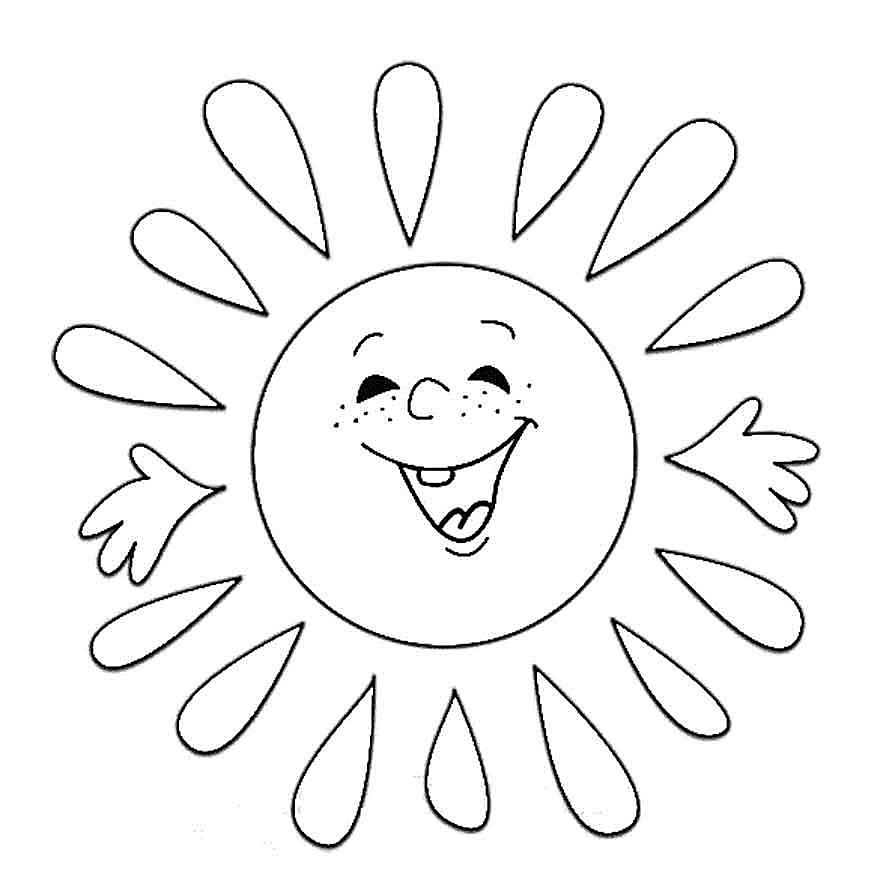 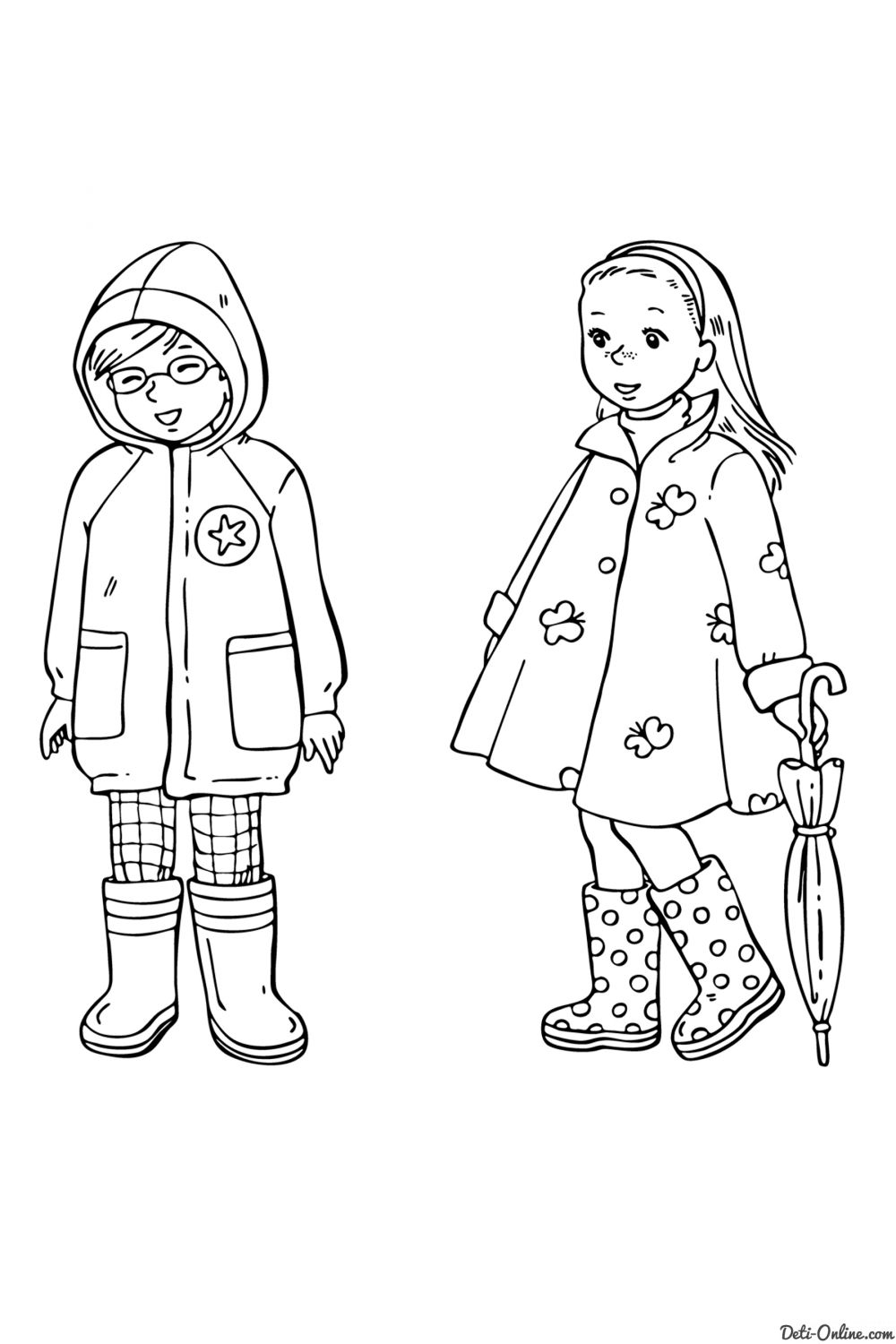 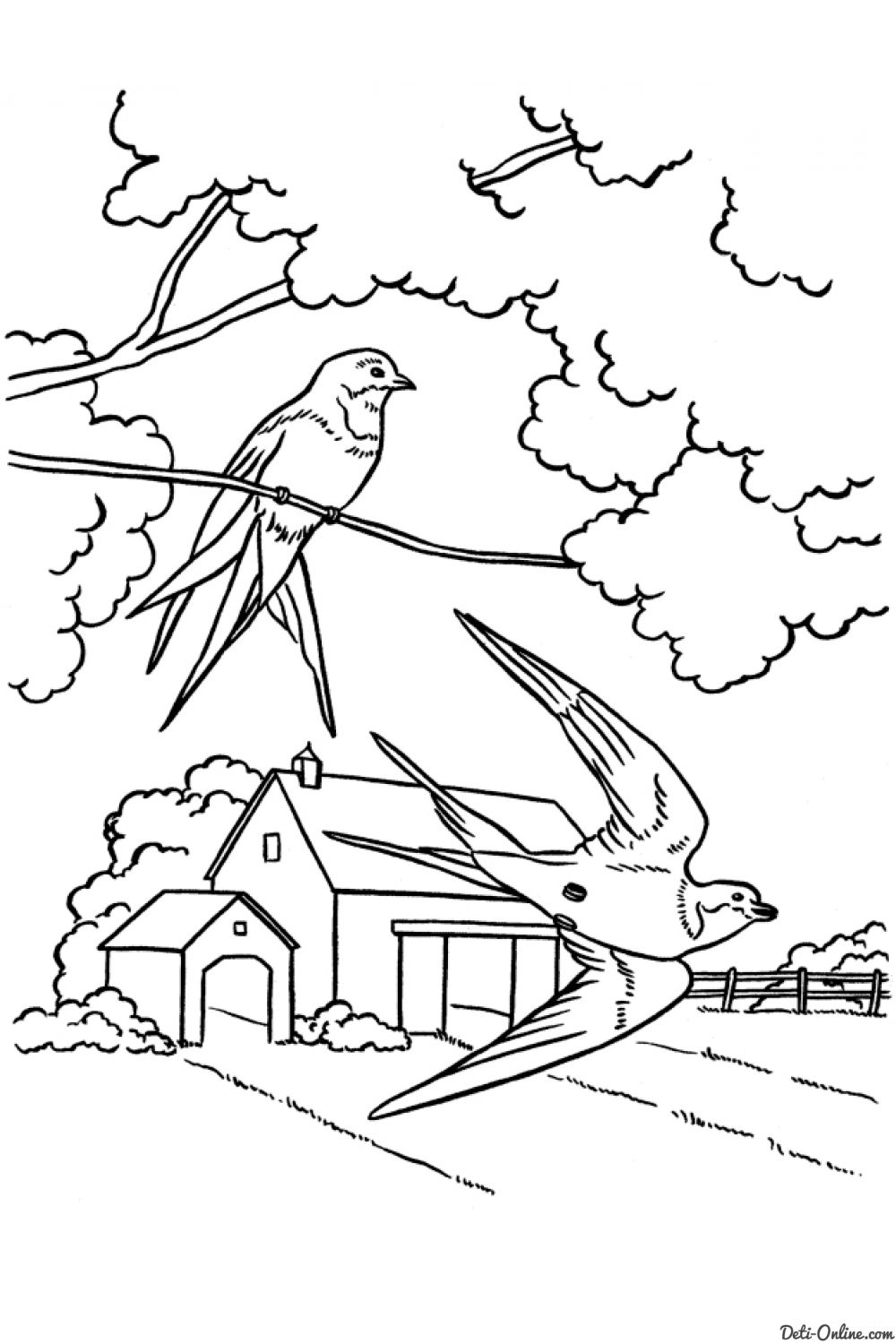 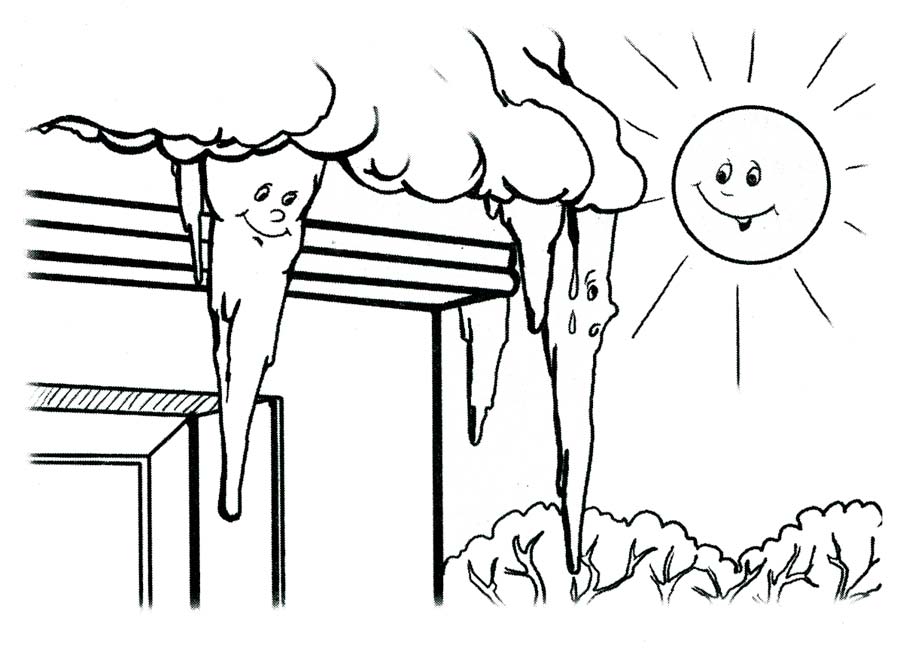 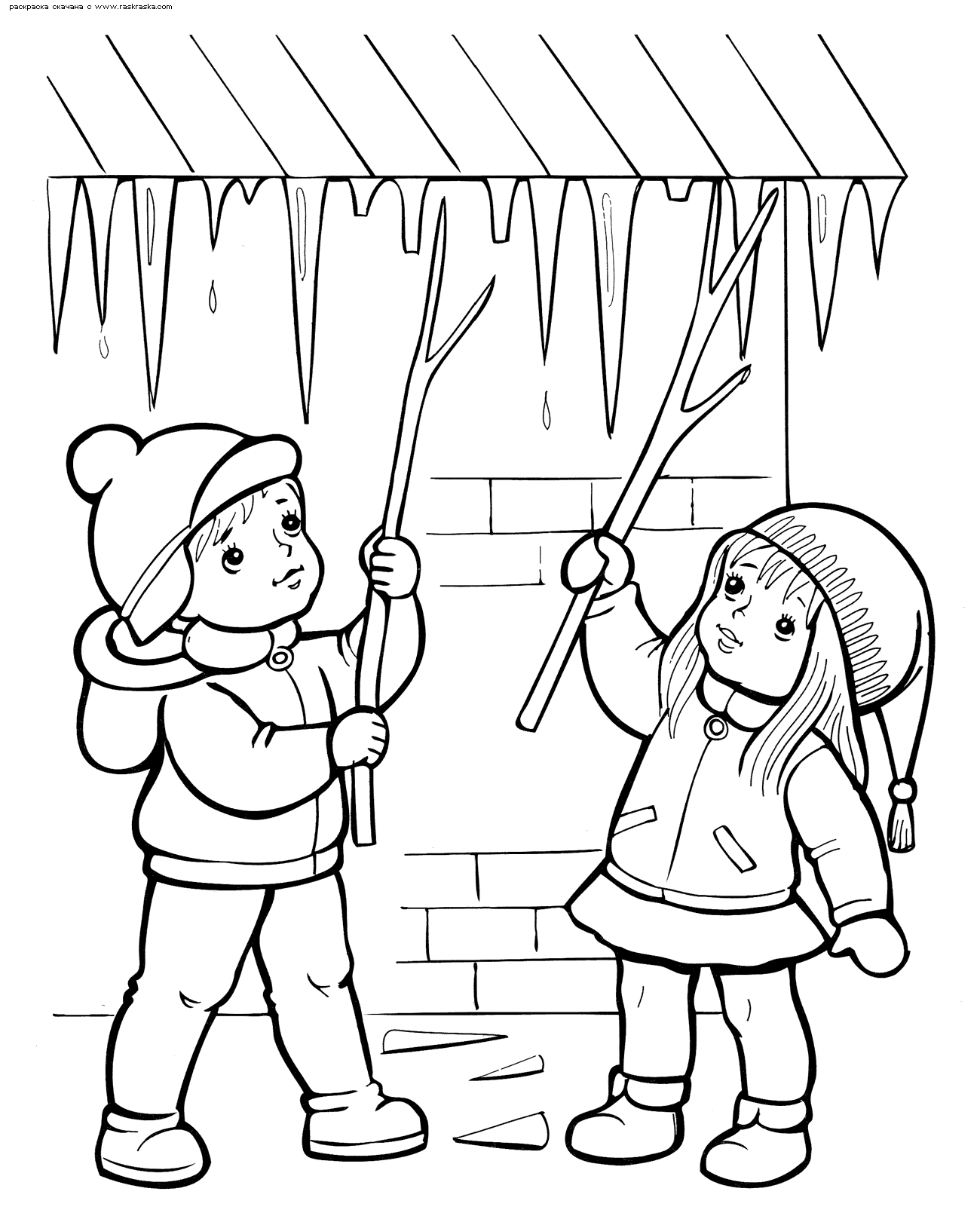 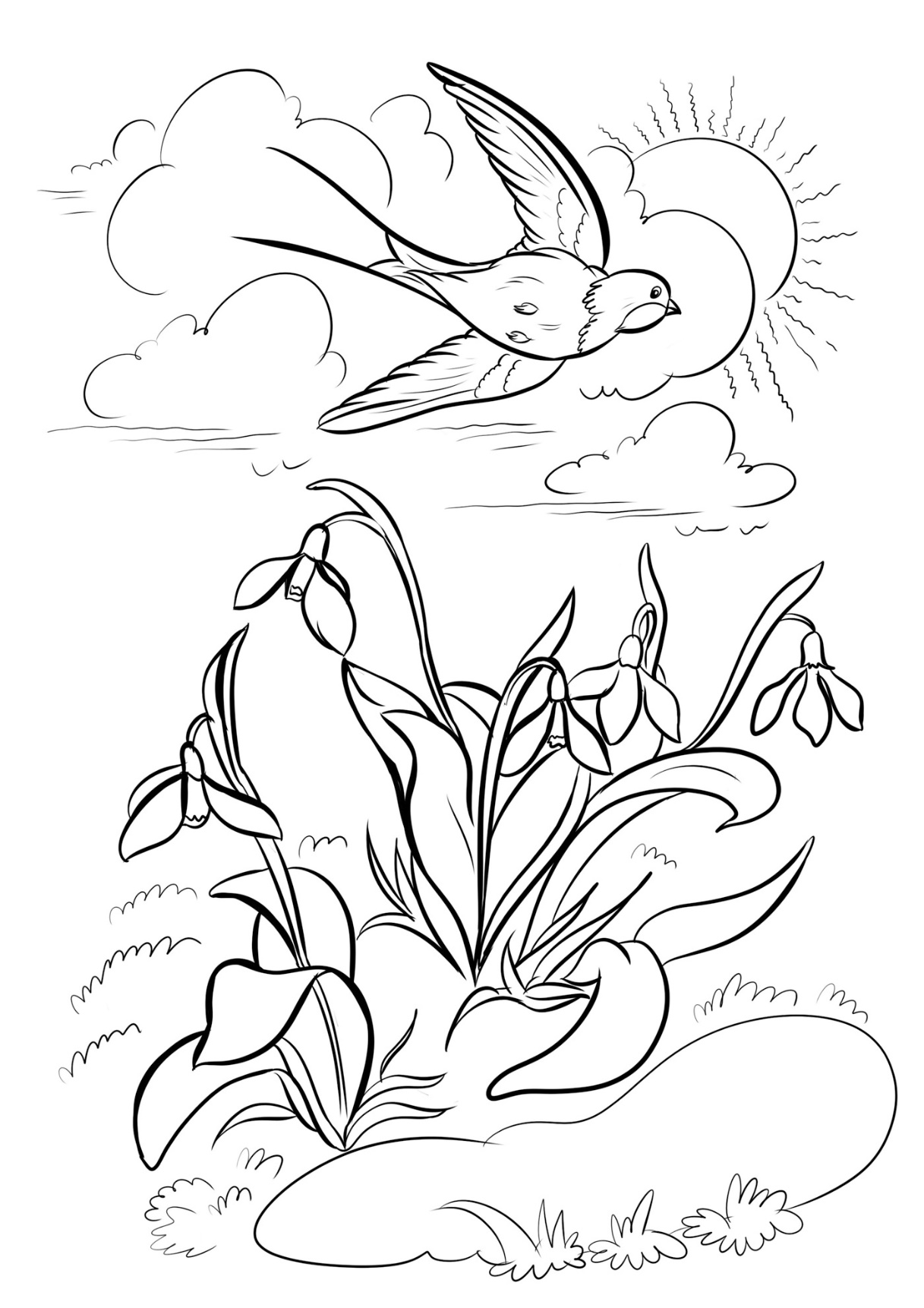 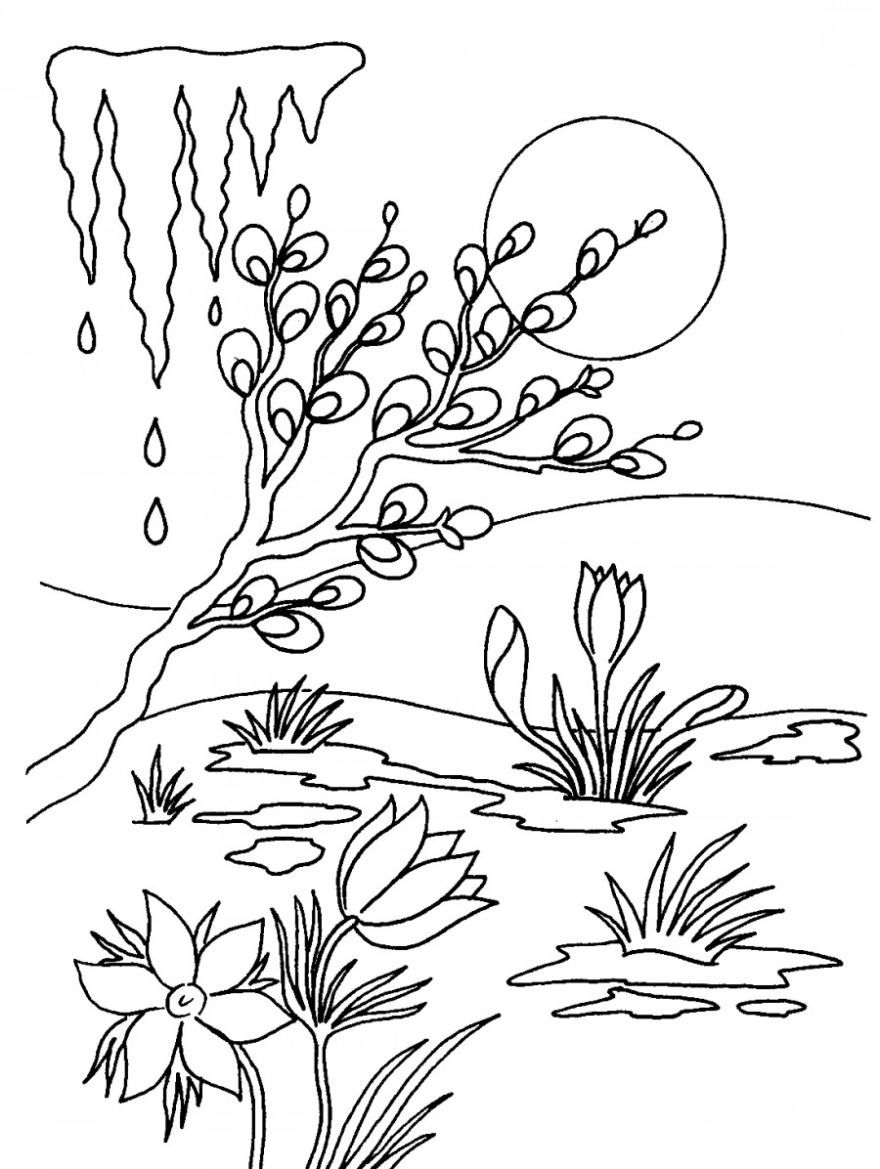 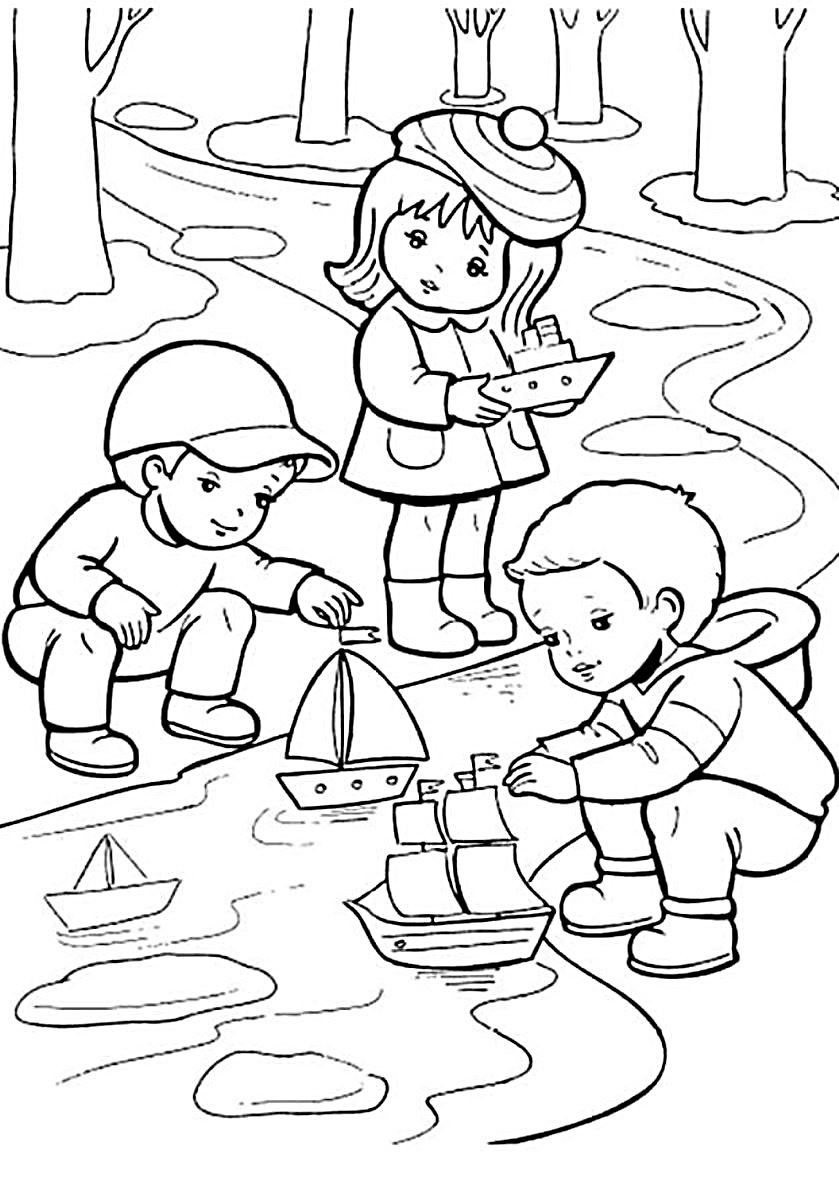 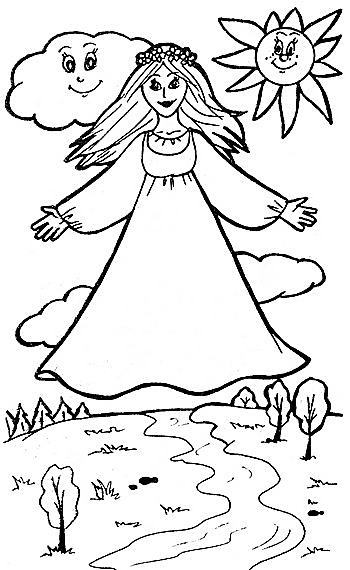 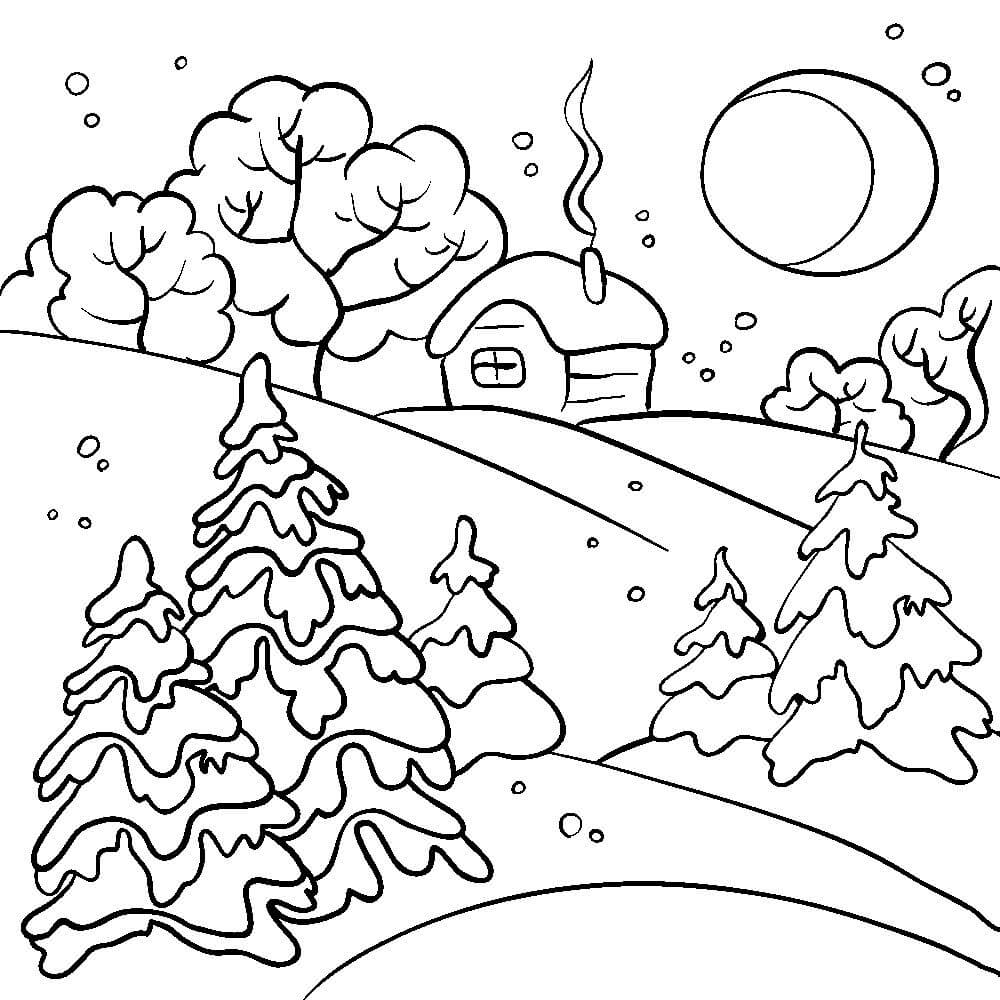 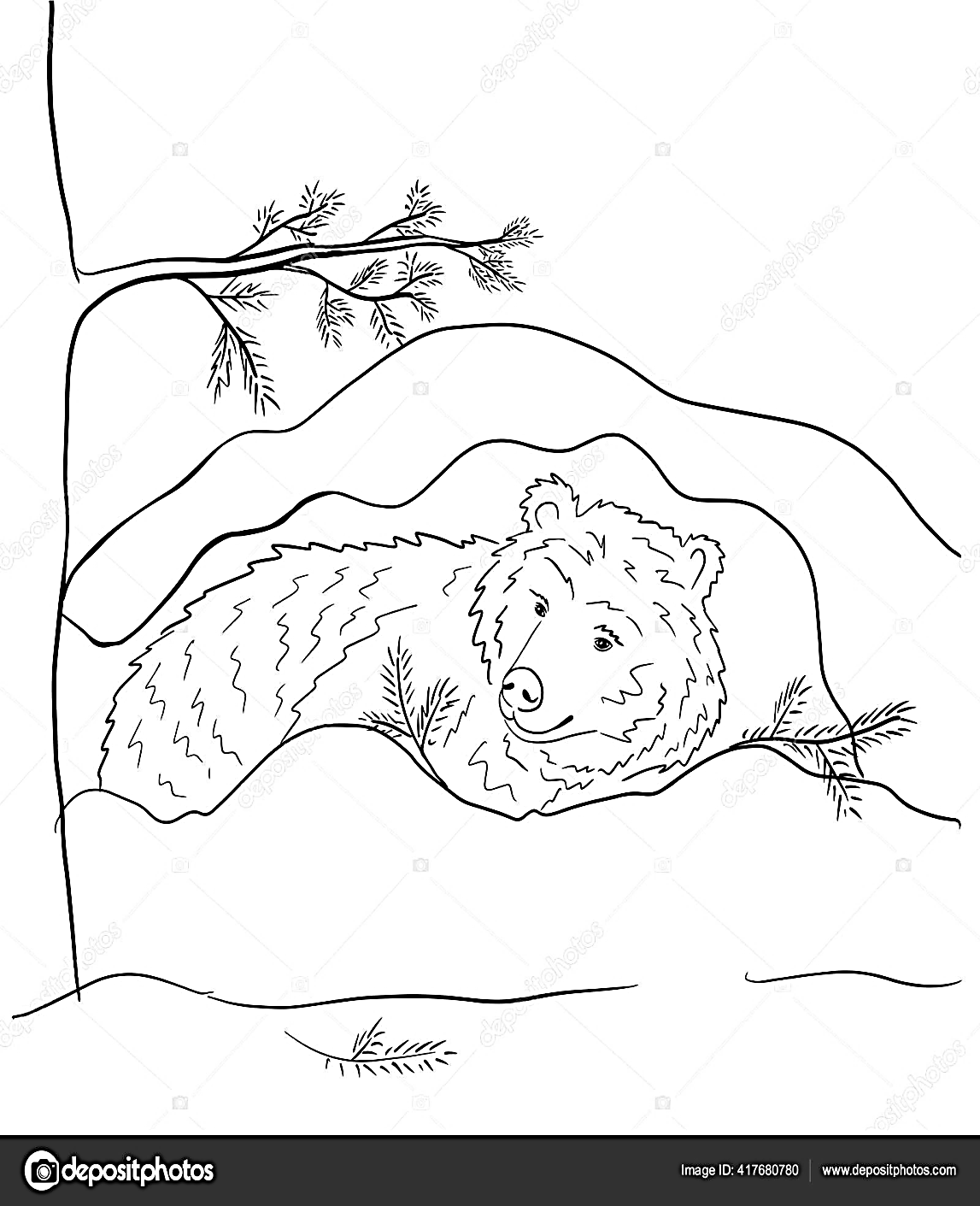 